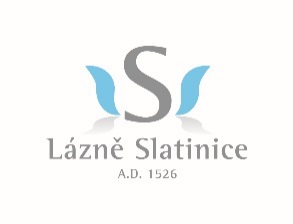 Lázně Slatinice a. s. přijmou kuchaře a vedoucího kuchařePožadujeme:Vzdělání střední odborné – vyučení v oboru kuchařPraxe v oboru - vítánaZnalost z oblasti dietní gastronomie - vítánaČasová flexibilitaSamostatnost a pracovitostOchota učit se novým věcemNabízíme:Práci na základě uzavření Pracovní smlouvy nebo na základě Dohody o provedení prácePráce v příjemném lázeňském prostředíRůznorodost prácePodpora v dalším odborném vzděláváníFinanční příspěvek pro dojíždějící Odpovídající mzdové ohodnoceníNástup ihned nebo dle dohodyŽádosti, doložené životopisem, zasílejte poštou nebo e-mailem na adresu:Lázně Slatinice a.s., personální úsek, 783 29 Slatinicee-mail: lipertova@lazneslatinice.cz